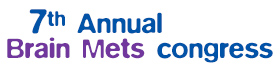 Friday October 6th 08.30 Welcome coffee08.45 Welcome address, Philippe Métellus (FR) 09.00 Diagnostic approachesChair: A. Carpentier (FR) & M. Smits (NL)09.00 Molecular profiling to allocate patients to targeted clinical trials,J. M. Kros (NL)09.20 Brain Metastases,M. Westphal (DE)09.40 Leptomeningeal Metastases, E. Le Rhun (FR)10.00 Immuno-oncology in CNS Metastases / Chair: F. A. S. Berghoff (AUT) & Dhermain (FR)10.00 Lessons from animal models, M. Valiente (SP)10.20 Overview: immunotherapy in CNS Metastases, M. Ahluwalia (US)10.40 Toxicity of immunotherapy in CNS Metastases, A. Carpentier (FR)11.00 Coffee break and visit of the exhibition11.20 Combined treatments for CNS Metastases / Chair: E. Moyal (FR) & Z. Ram (IS)11.20 Combination of immunotherapy and radiotherapy, F. Dhermain (FR)11.40 Combination of immunotherapy and other systemic pharmacotherapy, G. Finocchiaro (IT)12.00 Combination of other systemic pharmacotherapy and radiotherapy, U. Herrlinger (DE)12.20 Keynote lecture / Chair: A. Carpentier (FR) & U. Herrlinger (DE)12.20 The future of radiotherapy for CNS Metastases: farewell to WBRT?A. Chalmers (UK)12.50 Lunch14.00 Comprehensive care of patients with Brain MetastasesChair: G. Finocchiaro (IT) & E. Le Rhun (FR)14.00 Epilepsy in CNS Metastases: primary and secondary prevention,R. Rudà (IT)14.20 Maintaining cognitive function in patients with CNS Metastases receiving multimodality treatment, J-S.Wefel (US)14.40 Prevention and treatment of cerebro-vascular complications, C. Marosi (AUT)15.00 Efficacy, tolerability and safety of steroids in patients with CNS Metastases, P. Roth (CH)15.20 Interactive case reports (progression/criteria of evaluation)Chairs: P. Métellus (FR) & M. Weller (CH)15.20 Case 1 (Syst chemo), A. Darlix (FR)15.30 Case 2 (Immuno), A. S. Berghoff (AUT)15.40 Case 3 (RT), A. Modesto (FR)15.50 Coffee break and visit of the exhibition16.20 Keynote lecture / Chairs: M. Ahluwalia (US) & M. Westphal (DE)16.20 Assessing response and clinical benefit in clinical trials enrolling patients with Brain and leptomeningeal Metastases, M. Weller (CH)17.00 Activities of EORTC BTG CNS Metastases Committee, E. Le Rhun (FR)17.15 Guided poster walks20.00 Gala dinnerSaturday October 7th08.00 Welcome coffee08.30 Selected oral presentations / Chair: A. Chalmers (UK) & A. Tallet (FR)10.10 Coffee break and visit of the exhibition10.30 Highlights 2016-2017Chair: R. Soffietti (IT) & C. Watts (UK)10.30 Basic research, A. Boire (US)10.50 Neuropathology, P. Wesseling (NL)11.10 Imaging, M. Smits (NL)11.30 Surgery, P. Métellus (FR)11.50 Radiation therapy, E. Moyal (FR)12.10 Perspectives in systemic treatments for BM, M. J. Van den Bent (NL)12.30 Awards – Best communication and poster – Conclusions12.45 Lunch